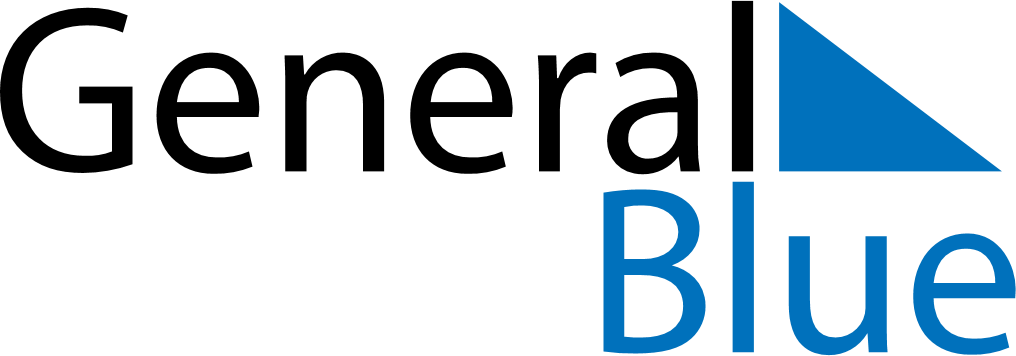 February 2029February 2029February 2029GermanyGermanySundayMondayTuesdayWednesdayThursdayFridaySaturday12345678910Women’s Carnival Day11121314151617Shrove MondayShrove TuesdayValentine’s Day
Ash Wednesday1819202122232425262728